Section 1: Product and Company IdentificationMetro Welding Supply Corp.12620 Southfield Road

Detroit, MI 48223

(313) 834-1660 [phone]

(313) 835-3562 [fax]

http://www.metrowelding.com/Product Code: Boron Trifluoride Section 2: Hazards Identification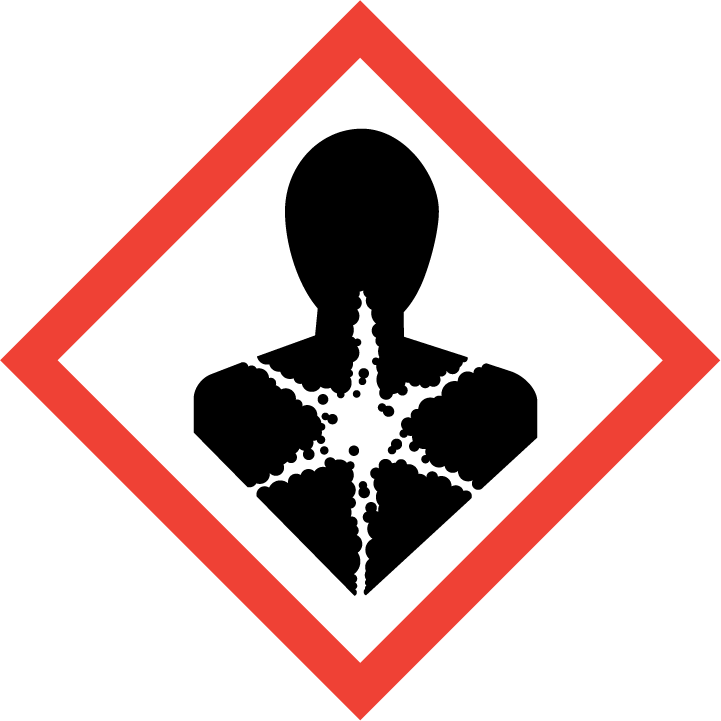 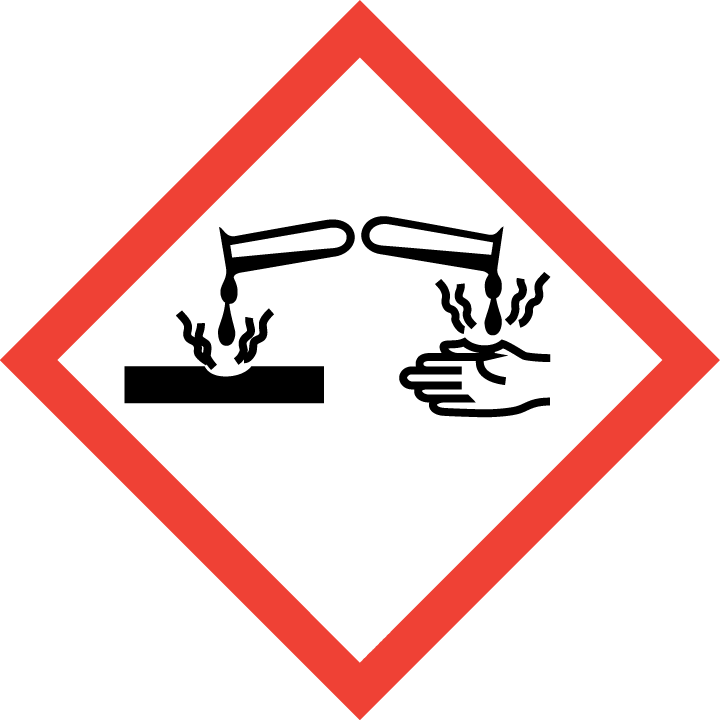 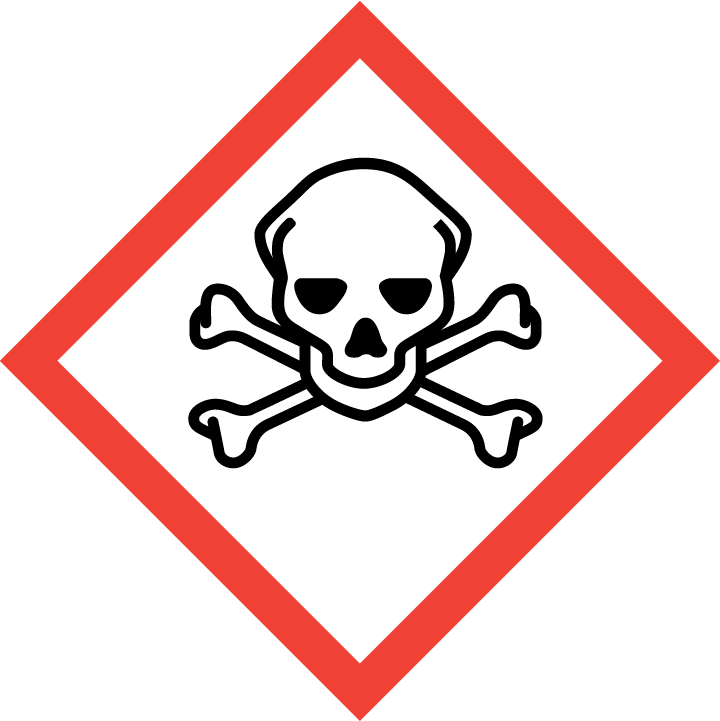 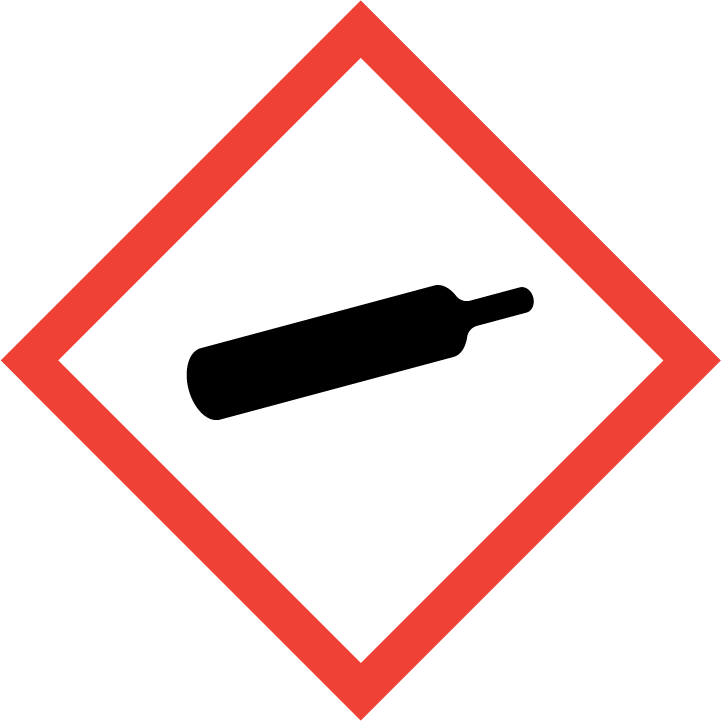 Danger Hazard Classification:Acute Gas Inhale Toxicity (Category 3)Acute Oral Toxicity (Category 4)Aspiration Hazard (Category 1)Eye Effects (Category 1)Gases Under PressureHazard Statements:Causes serious eye damageContains gas under pressure; may explode if heatedHarmful if swallowedMay be fatal if swallowed and enters airwaysToxic if inhaledPrecautionary StatementsPrevention:Wash thoroughly after handling.Wear eye protection/face protection.Do not eat, drink or smoke when using this product.[In case of inadequate ventilation] wear respiratory protection.Use only outdoors or in a well-ventilated area.Avoid breathing dust/fume/gas/mist/ vapors/spray.Response:Do NOT induce vomiting.If in eyes: Rinse cautiously with water for several minutes. Remove contact lenses, if present and easy to do. Continue rinsing.If swallowed: Rinse mouth. Do NOT induce vomiting.If inhaled: Remove person to fresh air and keep comfortable for breathing.Immediately call a poison center or doctor.Storage:Store in a well-ventilated place. Keep container tightly closed.Protect from sunlight. Store locked up.Disposal:Dispose of contents and/or container in accordance with applicable regulations.Section 3: Composition/Information on IngredientsSection 4: First Aid MeasuresSection 5: Fire Fighting MeasuresSection 6: Accidental Release MeasuresSection 7: Handling and StorageSection 8: Exposure Controls/Personal ProtectionEngineering ControlsHandle only in fully enclosed systems.General Hygiene considerationsAvoid breathing vapor or mistAvoid contact with eyes and skinWash thoroughly after handling and before eating or drinkingSection 9: Physical and Chemical PropertiesSection 10: Stability and ReactivitySection 11: Toxicology InformationAcute EffectsChronic EffectsSection 12: Ecological InformationFate and TransportSection 13: Disposal ConsiderationsSection 14: Transportation InformationU.S. DOT 49 CFR 172.101Canadian Transportation of Dangerous GoodsSection 15: Regulatory InformationU.S. RegulationsSARA 370.21SARA 372.65OSHA Process SafetyState RegulationsCanadian RegulationsNational Inventory StatusSection 16: Other Information0 = minimal hazard, 1 = slight hazard, 2 = moderate hazard, 3 = severe hazard, 4 = extreme hazard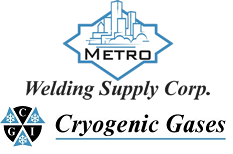 Safety Data SheetBoron TrifluorideCAS #7637-07-2Chemical SubstanceChemical FamilyTrade NamesBORON TRIFLUORIDEinorganic, gas, non-metallic, halidesBORON FLUORIDE; BORANE, TRIFLUORIDE; TRIFLUOROBORANE; TRIFLUOROBORON; BORON FLUORIDE (BF3); UN 1008; BF3Skin ContactEye ContactIngestionInhalationNote to PhysiciansWash skin with soap and water for at least 15 minutes while removing contaminated clothing and shoes. Get immediate medical attention. Thoroughly clean and dry contaminated clothing before reuse. Destroy contaminated shoes.Immediately flush eyes with plenty of water for at least 15 minutes. Then get immediate medical attention.If a large amount is swallowed, get medical attention.If adverse effects occur, remove to uncontaminated area. Give artificial respiration if not breathing. If breathing is difficult, oxygen should be administered by qualified personnel. Get immediate medical attention.For inhalation, consider oxygen.Suitable Extinguishing MediaProducts of CombustionProtection of FirefightersNon-flammable.Non-flammableAny self-contained breathing apparatus with a full facepiece.Non-flammablePersonal PrecautionsEnvironmental PrecautionsMethods for ContainmentKeep unnecessary people away, isolate hazard area and deny entry. Stay upwind and keep out of low areas. Ventilate closed spaces before entering. Evacuation radius: 150 feet.Environmental effects unknown, avoid contamination of the environment. Stop leak if possible without personal risk. Reduce vapors with water spray. Do not get water directly on material.Methods for CleanupOther InformationUse self-contained breathing apparatus.Notify Local Emergency Planning Committee and State Emergency Response Commission for release greater than or equal to RQ (U.S. SARA Section 304). If release occurs in the U.S. and is reportable under CERCLA Section 103, notify the National Response Center at (800)424-8802 (USA) or (202)426-2675 (USA).HandlingStorageStore and handle in accordance with all current regulations and standards. Protect from physical damage. Store outside or in a detached building. Store in a well-ventilated area. Store below 54 C. Store in a cool, dry place. Store in a tightly closed container. Subject to storage regulations: U.S. OSHA 29 CFR 1910.101. Notify State Emergency Response Commission for storage or use at amounts greater than or equal to the TPQ (U.S. EPA SARA Section 302). SARA Section 303 requires facilities storing a material with a TPQ to participate in local emergency response planning (U.S. EPA 40 CFR 355.30). Keep separated from incompatible substances.Subject to handling regulations: U.S. OSHA 29 CFR 1910.119.Exposure GuidelinesBORON TRIFLUORIDE: 1 ppm (3 mg/m3) OSHA ceiling 1 ppm ACGIH ceiling 1 ppm (3 mg/m3) NIOSH recommended ceilingEye ProtectionSkin ProtectionRespiratory ProtectionWear splash resistant safety goggles with a face shield. Provide an emergency eye wash fountain and quick drench shower in the immediate work area.Wear appropriate chemical resistant clothing.Any self-contained breathing apparatus with a full facepiece.Physical StateAppearanceColorChange in AppearancePhysical FormOdorTasteGasColorlessColorlessN/ACompressed gasPungent odorN/AFlash PointFlammabilityPartition CoefficientAutoignition TemperatureUpper Explosive LimitsLower Explosive LimitsNot flammableNot availableN/ANonflammableNonflammableNonflammableBoiling PointFreezing PointVapor PressureVapor DensitySpecific GravityWater SolubilitypHOdor ThresholdEvaporation RateViscosity-148 F (-100 C)-197 F (-127 C)653.9 mmHg @ -120 C2.3 (Air=1)Not applicableReactsNot applicable1.5 ppmNot applicable0.0171 cP @ 25 CMolecular WeightMolecular FormulaDensityWeight per GallonVolatility by VolumeVolatilitySolvent Solubility67.81B-F32.867 g/LNot availableNot applicableNot applicableSoluble: Concentrated sulfuric acid, concentrated nitric acid, benzene, dichlorobenzene, chloroform, carbon tetrachloride, carbon disulfide, aromatic solvents, halogenated solventsStabilityConditions to AvoidIncompatible MaterialsMay react on contact with water. Releases corrosive gases. Releases toxic gases.May react on contact with water. Releases corrosive gases. Releases toxic gases.Metals, oxidizing materials, combustible materialsHazardous Decomposition ProductsPossibility of Hazardous ReactionsAcid halides, halogenated compounds, hydrogen fluoride, organic acidsWill not polymerize.Oral LD50Dermal LD50Inhalation1180 mg/m3 inhalation-rat LC50Not establishedPotentially fatal if inhaled, burnsEye IrritationSkin IrritationSensitizationBurnsBurnsPotentially fatal if inhaled, respiratory tract burns, skin burns, eye burns, kidney damageCarcinogenicityMutagenicityReproductive EffectsDevelopmental EffectsNot availableNot establishedNot establishedNo dataEco toxicityPersistence / DegradabilityBioaccumulation / AccumulationMobility in EnvironmentFish toxicity: 15000000 ug/L 24 hour(s) LC50 (Mortality) Bluegill (Lepomis macarochirus)Invertibrate toxicity: Not availableAlgal toxicity: Not availablePhyto toxicity: Not availableOther toxicity: Not availableNot availableNot availableNot availableDispose in accordance with all applicable regulations. Subject to disposal regulations: U.S. EPA 40 CFR 262. Hazardous Waste Number(s): D003.Proper Shipping NameID NumberHazard Class or DivisionPacking GroupLabeling RequirementsPassenger Aircraft or Railcar Quantity LimitationsCargo Aircraft Only Quantity LimitationsAdditional Shipping DescriptionBoron trifluorideUN10082.3Not applicable2.3ForbiddenForbiddenToxic-Inhalation Hazard Zone BShipping NameUN NumberClassPacking Group / Risk GroupBoron trifluoride, compressedUN10082.3; 8Not applicableCERCLA SectionsSARA 355.30SARA 355.40Not regulated.500 LBS TPQ500 LBS RQAcuteChronicFireReactiveSudden ReleaseYesYesNoYesYesBORON TRIFLUORIDE250 LBS TQCA Proposition 65Not regulated.WHMIS ClassificationIncluded for disclosure at 1% or greaterUS Inventory (TSCA)TSCA 12b Export NotificationCanada Inventory (DSL/NDSL)Listed on inventory.Not listed.Not determined.NFPA RatingHEALTH=3 FIRE=0 REACTIVITY=1